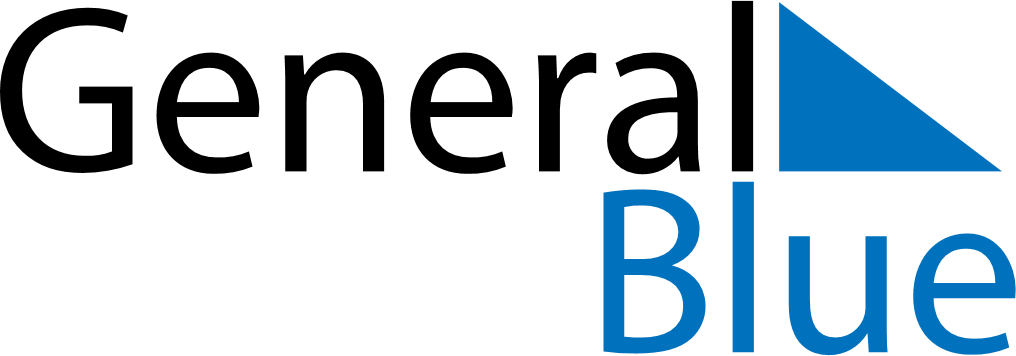 January 2050January 2050January 2050January 2050January 2050SundayMondayTuesdayWednesdayThursdayFridaySaturday12345678910111213141516171819202122232425262728293031